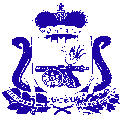 СОВЕТ ДЕПУТАТОВ  ЛЕХМИНСКОГО СЕЛЬСКОГО ПОСЕЛЕНИЯ ХОЛМ-ЖИРКОВСКОГО РАЙОНА СМОЛЕНСКОЙ ОБЛАСТИР Е Ш Е Н И Еот 30.12.2020  года                   №  53О внесение изменений в решение Совета депутатов Лехминского сельского поселения Холм-Жирковского района Смоленской области от 25.12.2019г. № 60 «О бюджете муниципального           образования Лехминского сельского поселения Холм-Жирковский район Смоленской области на 2020 год и на    плановый период 2021 и 2022  годов»Руководствуясь Федеральным законом от 06.10.2003 № 131- ФЗ «Об общих принципах организации местного самоуправления в Российской Федерации», Бюджетным кодексом Российской Федерации, областным законом «Об областном бюджете на 2020 год и на плановый период 2021 и 2022 годов», Уставом  муниципального образования Лехминского сельского поселения Холм-Жирковского района Смоленской области Совет депутатов Лехминского сельского поселения Холм-Жирковского района Смоленской области РЕШИЛ:Статья 11. Утвердить основные характеристики  бюджета муниципального образования  Лехминского сельского поселения Холм-Жирковского  района Смоленской области (далее - местный бюджет) на 2020 год:1) общий объем доходов  местного бюджета   в сумме 19 582,2 тыс. рублей, в том числе объем безвозмездных поступлений в сумме 16 387,6 тыс. рублей, из которых объем получаемых межбюджетных трансфертов – 16 387,6 тыс. рублей;2) общий объем расходов местного бюджета  в   сумме 21 436,2 тыс. рублей;3) дефицит местного бюджета в сумме 1 854,0 тыс. рублей или  58,0 % от утвержденного общего годового объема доходов бюджета без учета безвозмездных поступлений.2. Приложение 1 «Источники финансирования дефицита бюджета Лехминского сельского поселения Холм-Жирковского района Смоленской области на 2020 год» изложить в новой редакции в связи с изменением в доходной и  расходной части бюджета и изменениями лимитов (прилагается).3. Приложение 8 «Прогнозируемые безвозмездные поступления в бюджет Лехминского сельского поселения Холм-Жирковского района Смоленской области на 2020 год» изложить в новой редакции в связи с изменением в доходной части бюджета и изменениями лимитов (прилагается).4. Приложение 10 «Распределение бюджетных ассигнований по разделам, подразделам, целевым статьям (муниципальным программам и не программным направлениям деятельности), группам (группам и подгруппам) видов расходов классификации расходов бюджета на 2020 год» изложить в новой редакции в связи с изменением в расходной части бюджета и изменениями лимитов (прилагается).5. Приложение 12 «Распределение бюджетных ассигнований по целевым статьям (муниципальным программам и не программным направлениям деятельности), группам (группам и подгруппам) видов расходов классификации расходов бюджета на 2020 год» изложить в новой редакции в связи с изменением в расходной части бюджета и изменениями лимитов (прилагается).6. Приложение 14 «Ведомственная структура расходов местного  бюджета (распределение бюджетных ассигнований по главным распорядителям бюджетных средств, разделам, подразделам, целевым статьям (муниципальным программам и не программным направлениям деятельности), группам (группам и подгруппам) видов расходов классификации расходов бюджетов) на 2020 год» изложить в новой редакции в связи с изменением в расходной части бюджета и изменениями лимитов (прилагается).7. Приложение 16 «Распределение бюджетных ассигнований по муниципальным программам и не программным направлениям деятельности на 2020 год» изложить в новой редакции в связи с изменением в  расходной части бюджета и изменениями лимитов (прилагается).8. Пункт 1 статьи 11 изложить в новой редакции «Утвердить объем бюджетных ассигнований на финансовое обеспечение реализации муниципальных программ в 2020 году в сумме 20 368,4  тыс. рублей, в 2021 году в сумме 2 929,6 тыс. рублей, в 2022 году в сумме  2 888,3 тыс. рублей».Заместитель Главы муниципального образованияЛехминского сельского поселенияХолм-Жирковского районаСмоленской области                                                                             Л.В. ПоляковаИсточники финансирования дефицита бюджета муниципального образования Лехминского сельского поселения Холм-Жирковского района Смоленской области на 2020 год(тыс. руб.)Приложение  10к решению Совета депутатов Лехминского сельского поселения Холм-Жирковского района Смоленской области  «О бюджете муниципального образования Лехминского сельского поселения Холм-Жирковского района Смоленской области на 2020 год и на плановый период 2021 и 2022 годов» от  25.12.2019 года № 60Распределение бюджетных ассигнований по разделам, подразделам, целевым статьям (муниципальным программам и не программным направлениям деятельности), группам (группам и подгруппам) видов расходов классификации расходов бюджетов на 2020 год(тыс.руб.)Приложение  12к решению Совета депутатов Лехминского сельского поселения Холм-Жирковского района Смоленской области  «О бюджете муниципального образования Лехминского сельского поселения Холм-Жирковского района Смоленской области на 2020 год и на плановый период 2021 и 2022 годов» от  25.12.2019 года № 60Распределение бюджетных ассигнований по целевым статьям (муниципальным программам и не программным направлениям деятельности), группам (группам и подгруппам) видов расходов классификации расходов бюджетов на 2020 год(тыс.руб.)Приложение  14к решению Совета депутатов Лехминского сельского поселения Холм-Жирковского района Смоленской области  «О бюджете муниципального образования Лехминского сельского поселения Холм-Жирковского района Смоленской области на 2020 год и на плановый период 2021 и 2022 годов» от  25.12.2019 года № 60Ведомственная структура расходов местного  бюджета (распределение бюджетных ассигнований по главным распорядителям бюджетных средств, разделам, подразделам, целевым статьям (муниципальным программам и не программным направлениям деятельности), группам (группам и подгруппам) видов расходов классификации расходов бюджетов на 2020 год(тыс.руб.)Приложение  16к решению Совета депутатов Лехминского сельского поселения Холм-Жирковского района Смоленской области  «О бюджете муниципального образования Лехминского сельского поселения Холм-Жирковского района Смоленской области на 2020 год и на плановый период 2021 и 2022 годов» от  25.12.2019 года № 60Распределение бюджетных ассигнований по муниципальным программам и не программным направлениям деятельности на 2020 год (тыс.руб.)Пояснительная запискак решению Совета депутатов  Лехминского сельского поселения  «О внесении изменений в решение Совета депутатов Лехминского сельского поселения Холм-Жирковского района Смоленской области от 25.12.2019г. № 60 «О бюджете муниципального образования Лехминского сельского поселения Холм-Жирковского района Смоленской области на 2020 год и на плановый период 2021 и 2022 годов»1. Доходы бюджета муниципального образования Лехминского сельского поселения на 2020 год утверждены в общей сумме 19 582,2 тыс. рублей, в том числе объём безвозмездных поступлений в сумме 16 387,6 тыс. рублей, из которых объём получаемых межбюджетных трансфертов от других бюджетов бюджетной системы 16 387,6 тыс. рублей. Решением утвержден общий объём расходов бюджета муниципального образования в сумме 21 436,2 тыс. рублей.Данным решением утвержден предельный размер дефицита бюджета муниципального образования в размере 1 854,0 тыс. рублей  или  58,0 % от утвержденного общего годового объема доходов бюджета без учета безвозмездных поступлений.ДОХОДЫ: +120 950,69РАСХОДЫ: +120 950,69Приложение  1к решению Совета депутатов Лехминского сельского поселения Холм-Жирковского района Смоленской области  «О бюджете муниципального образования Лехминского сельского поселения Холм-Жирковского района Смоленской области на 2020 год и на плановый период 2021 и 2022 годов» от  25.12.2019 года № 60КодНаименование кода группы, подгруппы, статьи, вида источника финансирования дефицитов бюджетов, кода классификации операций сектора государственного управления, относящихся к источникам финансирования дефицитов бюджетовСумма12301 00 00 00 00 0000 000ИСТОЧНИКИ  ВНУТРЕННЕГО ФИНАНСИРОВАНИЯ ДЕФИЦИТОВ БЮДЖЕТОВ1 854,001 05 00 00 00 0000 000Изменение остатков средств на счетах по учету средств бюджетов1 854,001 05 00 00 00 0000 500Увеличение остатков средств бюджетов- 19 582,201 05 02 00 00 0000 500Увеличение прочих остатков средств бюджетов- 19 582,201 05 02 01 00 0000 510Увеличение прочих остатков денежных средств бюджетов- 19 582,201 05 02 01 10 0000 510Увеличение прочих остатков денежных средств бюджетов  сельских поселений- 19 582,201 05 00 00 00 0000 600Уменьшение остатков средств бюджетов21 436,201 05 02 00 00 0000 600Уменьшение прочих остатков средств бюджетов21 436,201 05 02 01 00 0000 610Уменьшение прочих остатков денежных средств бюджетов21 436,201 05 02 01 10 0000 610Уменьшение прочих остатков денежных средств бюджетов сельских поселений21 436,2                                                              Приложение 8к решению Совета депутатов Лехминского сельского поселения Холм-Жирковского района  Смоленской области  «О бюджете муниципального образования Лехминского сельского поселения Холм-Жирковского района Смоленской области на 2020 год и на плановый период 2021 и 2022 годов» от  25.12.2019 года №  60                                                              Приложение 8к решению Совета депутатов Лехминского сельского поселения Холм-Жирковского района  Смоленской области  «О бюджете муниципального образования Лехминского сельского поселения Холм-Жирковского района Смоленской области на 2020 год и на плановый период 2021 и 2022 годов» от  25.12.2019 года №  60Прогнозируемые безвозмездные поступления Прогнозируемые безвозмездные поступления Прогнозируемые безвозмездные поступления в  бюджет муниципального образования Лехминского сельского поселения Холм-Жирковского района Смоленской области  на 2020 годв  бюджет муниципального образования Лехминского сельского поселения Холм-Жирковского района Смоленской области  на 2020 годв  бюджет муниципального образования Лехминского сельского поселения Холм-Жирковского района Смоленской области  на 2020 год(тыс. рублей)(тыс. рублей)(тыс. рублей)КОДНаименование кода доходов бюджетаСумма1232 00 00000 00 0000 000БЕЗВОЗМЕЗДНЫЕ ПОСТУПЛЕНИЯ16 387,6 2 02 00000 00 0000 000БЕЗВОЗМЕЗДНЫЕ ПОСТУПЛЕНИЯ ОТ ДРУГИХ БЮДЖЕТОВ БЮДЖЕТНОЙ СИСТЕМЫ РОССИЙСКОЙ ФЕДЕРАЦИИ16 387,62 02 10000 00 0000 150Дотации бюджетам бюджетной системы Российской Федерации3 750,82 02 16001 00 0000 150Дотации на выравнивание бюджетной обеспеченности из бюджетов муниципальных районов, городских округов с внутригородским делением3 750,82 02 16001 10 0000 150Дотации бюджетам сельских поселений на выравнивание бюджетной обеспеченности из бюджетов муниципальных районов3 750,82 02 27576 00 0000 150Субсидии бюджетам на софинансирование капитальных вложений в объекты государственной (муниципальной) собственности в рамках обеспечения комплексного развития сельских территорий12 095,32 02 27576 10 0000 150Субсидии бюджетам сельских поселений на софинансирование капитальных вложений в объекты государственной (муниципальной) собственности в рамках обеспечения комплексного развития сельских территорий12 095,32 02 30000 00 0000 150Субвенции бюджетам бюджетной системы Российской Федерации77,1 2 02 35118 00 0000 150Субвенции бюджетам на осуществление первичного воинского учета на территориях, где отсутствуют военные комиссариаты77,1 2 02 35118 10 0000 150Субвенции бюджетам сельских поселений на осуществление первичного воинского учета на территориях, где отсутствуют военные комиссариаты77,12 02 40000 00 0000 150Иные межбюджетные трансферты464,42 02 49999 00 0000 150Прочие межбюджетные трансферты, передаваемые бюджетам464,42 02 49999 10 0000 150Прочие межбюджетные трансферты, передаваемые бюджетам сельских поселений464,4НаименованиеРазделПодразделЦелевая статьяВид расходовСУММА123456ОБЩЕГОСУДАРСТВЕННЫЕ ВОПРОСЫ014 658,97Функционирование высшего должностного лица субъекта Российской Федерации и муниципального образования0102666,48Обеспечение деятельности Главы муниципального образования010277 0 00 00000666,48Расходы на обеспечение функций органов местного самоуправления010277 0 00 00140666,48Расходы на выплаты персоналу в целях обеспечения выполнения функций государственными (муниципальными) органами, казенными учреждениями, органами управления государственными внебюджетными фондами010277 0 00 00140100666,48Расходы на выплаты персоналу государственных (муниципальных) органов010277 0 00 00140120666,48Функционирование Правительства Российской Федерации, высших исполнительных органов государственной власти субъектов Российской Федерации, местных администраций01043 965,19Муниципальная программа "Комплексное развитие территории Лехминского сельского поселения Холм-Жирковского района Смоленской области010420 0 00 000003 954,39Обеспечивающая подпрограмма010420 5 00 000003 954,39Основное мероприятие "Обеспечение организационных условий для реализации муниципальной программы"010420 5 01 000003 954,39Расходы на обеспечение функций органов местного самоуправления010420 5 01 001403 954,39Расходы на выплаты персоналу в целях обеспечения выполнения функций государственными (муниципальными) органами, казенными учреждениями, органами управления государственными внебюджетными фондами010420 5 01 001401003 361,77Расходы на выплаты персоналу государственных (муниципальных) органов010420 5 01 001401203 361,77Закупка товаров, работ и услуг для обеспечения государственных (муниципальных) нужд010420 5 01 00140200574,23Иные закупки товаров, работ и услуг для обеспечения государственных (муниципальных) нужд010420 5 01 00140240574,23Иные бюджетные ассигнования010420 5 01 0014080018,39Уплата налогов, сборов и иных платежей010420 5 01 0014085018,39Резервные фонды местных администраций010487 0 00 0000010,80Расходы за счет средств резервного фонда Администрации муниципального образования010487 0 00 2888010,80Закупка товаров, работ и услуг для обеспечения государственных (муниципальных) нужд010487 0 00 2888020010,80Иные закупки товаров, работ и услуг для обеспечения государственных (муниципальных) нужд010487 0 00 2888024010,80Обеспечение деятельности финансовых, налоговых и таможенных органов и органов финансового (финансово-бюджетного) надзора010627,30Не программные расходы органов местного самоуправления010682 0 00 0000027,30Расходы бюджетов поселений по передаче полномочий в бюджет муниципального района в соответствии с заключенными соглашениями010682 2 00 0000027,30Расходы бюджета Лехминского сельского поселения по передаче полномочий в бюджет муниципального района в соответствии с заключенными соглашениями в части внешнего финансового контроля010682 2 00 П107019,30Межбюджетные трансферты010682 2 00 П107050019,30Иные межбюджетные трансферты010682 2 00 П107054019,30Расходы бюджета Лехминского сельского поселения по передаче полномочий в бюджет муниципального района в соответствии с заключенными соглашениями  в части исполнения бюджета поселения и осуществления внутреннего муниципального финансового контроля010682 2 00 П20708,00Межбюджетные трансферты010682 2 00 П20705008,00Иные межбюджетные трансферты010682 2 00 П20705408,00НАЦИОНАЛЬНАЯ ОБОРОНА0277,10Мобилизационная и вневойсковая подготовка020377,10Не программные расходы органов местного самоуправления020382 0 00 0000077,10Прочие расходы за счет межбюджетных трансфертов других уровней020382 1 00 0000077,10Осуществление первичного воинского учета на территориях, где отсутствуют военные комиссариаты020382 1 00 5118077,10Расходы на выплаты персоналу в целях обеспечения выполнения функций государственными (муниципальными) органами, казенными учреждениями, органами управления государственными внебюджетными фондами020382 1 00 5118010044,18Расходы на выплаты персоналу государственных (муниципальных) органов020382 1 00 5118012044,18Закупка товаров, работ и услуг для обеспечения государственных (муниципальных) нужд020382 1 00 5118020032,92Иные закупки товаров, работ и услуг для обеспечения государственных (муниципальных) нужд020382 1 00 5118024032,92НАЦИОНАЛЬНАЯ ЭКОНОМИКА043 786,44Дорожное хозяйство (дорожные фонды)04093 786,44Муниципальная программа "Комплексное развитие территории Лехминского сельского поселения Холм-Жирковского района Смоленской области040920 0 00 000003 786,44Подпрограмма "Развитие улично-дорожной сети на территории Лехминского сельского поселения"040920 2 00 000003 786,44Основное мероприятие "Обеспечение дорожной деятельности"040920 2 01 000003 786,44Расходы на содержание автомобильных дорог в границах поселения за счет средств дорожного фонда040920 2 01 206003 786,44Закупка товаров, работ и услуг для обеспечения государственных (муниципальных) нужд040920 2 01 206002003 786,44Иные закупки товаров, работ и услуг для обеспечения государственных (муниципальных) нужд040920 2 01 206002403 786,44ЖИЛИЩНО-КОММУНАЛЬНОЕ ХОЗЯЙСТВО0512 684,97Коммунальное хозяйство050212 579,30Муниципальная программа "Комплексное развитие территории Лехминского сельского поселения Холм-Жирковского района Смоленской области050220 0 00 00000288,08Подпрограмма "Благоустройство территории Лехминского сельского поселения"050220 1 00 00000288,08Основное мероприятие "Обеспечение мероприятий в области жилищно-коммунального хозяйства"050220 1 01 00000288,08Расходы на мероприятия в области жилищно-коммунального хозяйства050220 1 01 20510288,08Закупка товаров, работ и услуг для обеспечения государственных (муниципальных) нужд050220 1 01 20510200288,08Иные закупки товаров, работ и услуг для обеспечения государственных (муниципальных) нужд050220 1 01 20510240288,08Муниципальная программа "Комплексное развитие ст. Канютино Холм-Жирковского района Смоленской области"050229 0 00 0000012 256,22Основное мероприятие "Газификация жилой зоны ст. Канютино"050229 Я 01 0000012 216,22Обеспечение комплексного развития сельских территорий (реализация проектов комплексного развития сельских территорий)050229 Я 01 L576912 216,22Капитальные вложения в объекты государственной (муниципальной) собственности050229 Я 01 L576940012 216,22Бюджетные инвестиции050229 Я 01 L576941012 216,22Основное мероприятие "Обеспечение проведения работ по оформлению в собственность объектов газификации"050229 Я 02 0000040,00Организация работ по межеванию земельных участков, обеспечению постановки их на кадастровый учет050229 Я 02 2082040,00Капитальные вложения в объекты государственной (муниципальной) собственности050229 Я 02 2082040040,00Бюджетные инвестиции050229 Я 02 2082041040,00Резервные фонды местных администраций050287 0 00 0000035,00Расходы за счет средств резервного фонда Администрации муниципального образования "Холм-Жирковский район" Смоленской области050287 0 00 2777035,00Закупка товаров, работ и услуг для обеспечения государственных (муниципальных) нужд050287 0 00 2777020035,00Иные закупки товаров, работ и услуг для обеспечения государственных (муниципальных) нужд050287 0 00 2777024035,00Благоустройство0503105,67Муниципальная программа "Комплексное развитие территории Лехминского сельского поселения Холм-Жирковского района Смоленской области050320 0 00 0000083,22Подпрограмма "Благоустройство территории Лехминского сельского поселения"050320 1 00 0000083,22Основное мероприятие "Обеспечение мероприятий в области благоустройства"050320 1 02 0000083,22Расходы на уличное освещение и обслуживание050320 1 02 2054050,00Закупка товаров, работ и услуг для обеспечения государственных (муниципальных) нужд050320 1 02 2054020050,00Иные закупки товаров, работ и услуг для обеспечения государственных (муниципальных) нужд050320 1 02 2054024050,00Расходы на прочие мероприятия по благоустройству поселений050320 1 02 2058033,22Закупка товаров, работ и услуг для обеспечения государственных (муниципальных) нужд050320 1 02 2058020033,22Иные закупки товаров, работ и услуг для обеспечения государственных (муниципальных) нужд050320 1 02 2058024033,22Резервные фонды местных администраций0503870000000022,45Расходы за счет средств резервного фонда Администрации муниципального образования "Холм-Жирковский район" Смоленской области0503870002777022,45              Закупка товаров, работ и услуг для обеспечения государственных (муниципальных) нужд0503870002777020022,45                Иные закупки товаров, работ и услуг для обеспечения государственных (муниципальных) нужд0503870002777024022,45СОЦИАЛЬНАЯ ПОЛИТИКА10228,76Пенсионное обеспечение1001228,76Не программные расходы органов местного самоуправления100182 0 00 00000228,76Расходы по оказанию мер социальной поддержки отдельным категориям граждан100182 3 00 00000228,76Пенсии за выслугу лет лицам, замещавшим муниципальные должности, должности муниципальной службы (муниципальные должности муниципальной  службы)100182 3 00 70630228,76Социальное обеспечение и иные выплаты населению100182 3 00 70630300228,76Публичные нормативные социальные выплаты гражданам100182 3 00 70630310228,76НаименованиеЦелевая статьяВид расходовСУММА1234Муниципальная программа "Комплексное развитие территории Лехминского сельского поселения Холм-Жирковского района Смоленской области20 0 00 000008 112,13Подпрограмма "Благоустройство территории Лехминского сельского поселения"20 1 00 00000371,30Основное мероприятие "Обеспечение мероприятий в области жилищно-коммунального хозяйства"20 1 01 00000288,08Расходы на мероприятия в области жилищно-коммунального хозяйства20 1 01 20510288,08Закупка товаров, работ и услуг для обеспечения государственных (муниципальных) нужд20 1 01 20510200288,08Иные закупки товаров, работ и услуг для обеспечения государственных (муниципальных) нужд20 1 01 20510240288,08Основное мероприятие "Обеспечение мероприятий в области благоустройства"20 1 02 0000083,22Расходы на уличное освещение и обслуживание20 1 02 2054050,00Закупка товаров, работ и услуг для обеспечения государственных (муниципальных) нужд20 1 02 2054020050,00Иные закупки товаров, работ и услуг для обеспечения государственных (муниципальных) нужд20 1 02 2054024050,00Расходы на прочие мероприятия по благоустройству поселений20 1 02 2058033,22Закупка товаров, работ и услуг для обеспечения государственных (муниципальных) нужд20 1 02 2058020033,22Иные закупки товаров, работ и услуг для обеспечения государственных (муниципальных) нужд20 1 02 2058024033,22Подпрограмма "Развитие улично-дорожной сети на территории Лехминского сельского поселения"20 2 00 000003 786,44Основное мероприятие "Обеспечение дорожной деятельности"20 2 01 000003 786,44Расходы на содержание автомобильных дорог в границах поселения за счет средств дорожного фонда20 2 01 206003 786,44Закупка товаров, работ и услуг для обеспечения государственных (муниципальных) нужд20 2 01 206002003 786,44Иные закупки товаров, работ и услуг для обеспечения государственных (муниципальных) нужд20 2 01 206002403 786,44Обеспечивающая подпрограмма20 5 00 000003 954,39Основное мероприятие "Обеспечение организационных условий для реализации муниципальной программы"20 5 01 000003 954,39Расходы на обеспечение функций органов местного самоуправления20 5 01 001403 954,39Расходы на выплаты персоналу в целях обеспечения выполнения функций государственными (муниципальными) органами, казенными учреждениями, органами управления государственными внебюджетными фондами20 5 01 001401003 361,77Расходы на выплаты персоналу государственных (муниципальных) органов20 5 01 001401203 361,77Закупка товаров, работ и услуг для обеспечения государственных (муниципальных) нужд20 5 01 00140200574,23Иные закупки товаров, работ и услуг для обеспечения государственных (муниципальных) нужд20 5 01 00140240574,23Иные бюджетные ассигнования20 5 01 0014080018,39Уплата налогов, сборов и иных платежей20 5 01 0014085018,39Муниципальная программа "Комплексное развитие ст. Канютино Холм-Жирковского района Смоленской области"29 0 00 0000012 256,22Основное мероприятие "Газификация жилой зоны ст. Канютино"29 Я 01 0000012 216,22Обеспечение комплексного развития сельских территорий (реализация проектов комплексного развития сельских территорий)29 Я 01 L576912 216,22Капитальные вложения в объекты государственной (муниципальной) собственности29 Я 01 L576940012 216,22Бюджетные инвестиции29 Я 01 L576941012 216,22Основное мероприятие "Обеспечение проведения работ по оформлению в собственность объектов газификации"29 Я 02 0000040,00Организация работ по межеванию земельных участков, обеспечению постановки их на кадастровый учет29 Я 02 2082040,00Капитальные вложения в объекты государственной (муниципальной) собственности29 Я 02 2082040040,00Бюджетные инвестиции29 Я 02 2082041040,00Обеспечение деятельности Главы муниципального образования77 0 00 00000666,48Расходы на обеспечение функций органов местного самоуправления77 0 00 00140666,48Расходы на выплаты персоналу в целях обеспечения выполнения функций государственными (муниципальными) органами, казенными учреждениями, органами управления государственными внебюджетными фондами77 0 00 00140100666,48Расходы на выплаты персоналу государственных (муниципальных) органов77 0 00 00140120666,48Не программные расходы органов местного самоуправления82 0 00 00000333,16Прочие расходы за счет межбюджетных трансфертов других уровней82 1 00 0000077,10Осуществление первичного воинского учета на территориях, где отсутствуют военные комиссариаты82 1 00 5118077,10Расходы на выплаты персоналу в целях обеспечения выполнения функций государственными (муниципальными) органами, казенными учреждениями, органами управления государственными внебюджетными фондами82 1 00 5118010044,18Расходы на выплаты персоналу государственных (муниципальных) органов82 1 00 5118012044,18Закупка товаров, работ и услуг для обеспечения государственных (муниципальных) нужд82 1 00 5118020032,92Иные закупки товаров, работ и услуг для обеспечения государственных (муниципальных) нужд82 1 00 5118024032,92Расходы бюджетов поселений по передаче полномочий в бюджет муниципального района в соответствии с заключенными соглашениями82 2 00 0000027,30Расходы бюджета Лехминского сельского поселения по передаче полномочий в бюджет муниципального района в соответствии с заключенными соглашениями в части внешнего финансового контроля82 2 00 П107019,30Межбюджетные трансферты82 2 00 П107050019,30Иные межбюджетные трансферты82 2 00 П107054019,30Расходы бюджета Лехминского сельского поселения по передаче полномочий в бюджет муниципального района в соответствии с заключенными соглашениями  в части исполнения бюджета поселения и осуществления внутреннего муниципального финансового контроля82 2 00 П20708,00Межбюджетные трансферты82 2 00 П20705008,00Иные межбюджетные трансферты82 2 00 П20705408,00Расходы по оказанию мер социальной поддержки отдельным категориям граждан82 3 00 00000228,76Пенсии за выслугу лет лицам, замещавшим муниципальные должности, должности муниципальной службы (муниципальные должности муниципальной  службы)82 3 00 70630228,76Социальное обеспечение и иные выплаты населению82 3 00 70630300228,76Публичные нормативные социальные выплаты гражданам82 3 00 70630310228,76Резервные фонды местных администраций87 0 00 0000068,25Расходы за счет средств резервного фонда Администрации муниципального образования "Холм-Жирковский район" Смоленской области87 0 00 2777057,45Закупка товаров, работ и услуг для обеспечения государственных (муниципальных) нужд87 0 00 2777020057,45Иные закупки товаров, работ и услуг для обеспечения государственных (муниципальных) нужд87 0 00 2777024057,45Расходы за счет средств резервного фонда Администрации муниципального образования87 0 00 2888010,80Закупка товаров, работ и услуг для обеспечения государственных (муниципальных) нужд87 0 00 2888020010,80Иные закупки товаров, работ и услуг для обеспечения государственных (муниципальных) нужд87 0 00 2888024010,80НаименованиеКод главного распорядителя средств местного бюджета (прямого получателя)РазделПодразделЦелевая статья расходовВид расходовСУММА1234567Администрация Лехминского сельского поселения Холм-Жирковского района Смоленской области91421 436,2ОБЩЕГОСУДАРСТВЕННЫЕ ВОПРОСЫ914014 658,97Функционирование высшего должностного лица субъекта Российской Федерации и муниципального образования9140102666,48Обеспечение деятельности Главы муниципального образования914010277 0 00 00000666,48Расходы на обеспечение функций органов местного самоуправления914010277 0 00 00140666,48Расходы на выплаты персоналу в целях обеспечения выполнения функций государственными (муниципальными) органами, казенными учреждениями, органами управления государственными внебюджетными фондами914010277 0 00 00140100666,48Расходы на выплаты персоналу государственных (муниципальных) органов914010277 0 00 00140120666,48Функционирование Правительства Российской Федерации, высших исполнительных органов государственной власти субъектов Российской Федерации, местных администраций91401043 965,19Муниципальная программа "Комплексное развитие территории Лехминского сельского поселения Холм-Жирковского района Смоленской области914010420 0 00 000003 954,39Обеспечивающая подпрограмма914010420 5 00 000003 954,39Основное мероприятие "Обеспечение организационных условий для реализации муниципальной программы"914010420 5 01 000003 954,39Расходы на обеспечение функций органов местного самоуправления914010420 5 01 001403 954,39Расходы на выплаты персоналу в целях обеспечения выполнения функций государственными (муниципальными) органами, казенными учреждениями, органами управления государственными внебюджетными фондами914010420 5 01 001401003 361,77Расходы на выплаты персоналу государственных (муниципальных) органов914010420 5 01 001401203 361,77Закупка товаров, работ и услуг для обеспечения государственных (муниципальных) нужд914010420 5 01 00140200574,23Иные закупки товаров, работ и услуг для обеспечения государственных (муниципальных) нужд914010420 5 01 00140240574,23Иные бюджетные ассигнования914010420 5 01 0014080018,39Уплата налогов, сборов и иных платежей914010420 5 01 0014085018,39Резервные фонды местных администраций914010487 0 00 0000010,80Расходы за счет средств резервного фонда Администрации муниципального образования914010487 0 00 2888010,80Закупка товаров, работ и услуг для обеспечения государственных (муниципальных) нужд914010487 0 00 2888020010,80Иные закупки товаров, работ и услуг для обеспечения государственных (муниципальных) нужд914010487 0 00 2888084010,80Обеспечение деятельности финансовых, налоговых и таможенных органов и органов финансового (финансово-бюджетного) надзора914010627,30Не программные расходы органов местного самоуправления914010682 0 00 0000027,30Расходы бюджетов поселений по передаче полномочий в бюджет муниципального района в соответствии с заключенными соглашениями914010682 2 00 0000027,30Расходы бюджета Лехминского сельского поселения по передаче полномочий в бюджет муниципального района в соответствии с заключенными соглашениями в части внешнего финансового контроля914010682 2 00 П107019,30Межбюджетные трансферты914010682 2 00 П107050019,30Иные межбюджетные трансферты914010682 2 00 П107054019,30Расходы бюджета Лехминского сельского поселения по передаче полномочий в бюджет муниципального района в соответствии с заключенными соглашениями  в части исполнения бюджета поселения и осуществления внутреннего муниципального финансового контроля914010682 2 00 П20708,00Межбюджетные трансферты914010682 2 00 П20705008,00Иные межбюджетные трансферты914010682 2 00 П20705408,00НАЦИОНАЛЬНАЯ ОБОРОНА9140277,10Мобилизационная и вневойсковая подготовка914020377,10Не программные расходы органов местного самоуправления914020382 0 00 0000077,10Прочие расходы за счет межбюджетных трансфертов других уровней914020382 1 00 0000077,10Осуществление первичного воинского учета на территориях, где отсутствуют военные комиссариаты914020382 1 00 5118077,10Расходы на выплаты персоналу в целях обеспечения выполнения функций государственными (муниципальными) органами, казенными учреждениями, органами управления государственными внебюджетными фондами914020382 1 00 5118010044,18Расходы на выплаты персоналу государственных (муниципальных) органов914020382 1 00 5118012044,18Закупка товаров, работ и услуг для обеспечения государственных (муниципальных) нужд914020382 1 00 5118020032,92Иные закупки товаров, работ и услуг для обеспечения государственных (муниципальных) нужд914020382 1 00 5118024032,92НАЦИОНАЛЬНАЯ ЭКОНОМИКА914043 786,44Дорожное хозяйство (дорожные фонды)91404093 786,44Муниципальная программа "Комплексное развитие территории Лехминского сельского поселения Холм-Жирковского района Смоленской области914040920 0 00 000003 786,44Подпрограмма "Развитие улично-дорожной сети на территории Лехминского сельского поселения"914040920 2 00 000003 786,44Основное мероприятие "Обеспечение дорожной деятельности"914040920 2 01 000003 786,44Расходы на содержание автомобильных дорог в границах поселения за счет средств дорожного фонда914040920 2 01 206003 786,44Закупка товаров, работ и услуг для обеспечения государственных (муниципальных) нужд914040920 2 01 206002003 786,44Иные закупки товаров, работ и услуг для обеспечения государственных (муниципальных) нужд914040920 2 01 206002403 786,44ЖИЛИЩНО-КОММУНАЛЬНОЕ ХОЗЯЙСТВО9140512 684,97Коммунальное хозяйство914050212 579,30Муниципальная программа "Комплексное развитие территории Лехминского сельского поселения Холм-Жирковского района Смоленской области914050220 0 00 00000288,08Подпрограмма "Благоустройство территории Лехминского сельского поселения"914050220 1 00 00000288,08Основное мероприятие "Обеспечение мероприятий в области жилищно-коммунального хозяйства"914050220 1 01 00000288,08Расходы на мероприятия в области жилищно-коммунального хозяйства914050220 1 01 20510288,08Закупка товаров, работ и услуг для обеспечения государственных (муниципальных) нужд914050220 1 01 20510200288,08Иные закупки товаров, работ и услуг для обеспечения государственных (муниципальных) нужд914050220 1 01 20510240288,08Муниципальная программа "Комплексное развитие ст. Канютино Холм-Жирковского района Смоленской области"914050229 0 00 0000012 256,22Основное мероприятие "Газификация жилой зоны ст. Канютино"914050229 Я 01 0000012 216,22Обеспечение комплексного развития сельских территорий (реализация проектов комплексного развития сельских территорий)914050229 Я 01 L576912 216,22Капитальные вложения в объекты государственной (муниципальной) собственности914050229 Я 01 L576940012 216,22Бюджетные инвестиции914050229 Я 01 L576941012 216,22Основное мероприятие "Обеспечение проведения работ по оформлению в собственность объектов газификации"914050229 Я 02 0000040,00Организация работ по межеванию земельных участков, обеспечению постановки их на кадастровый учет914050229 Я 02 2082040,00Капитальные вложения в объекты государственной (муниципальной) собственности914050229 Я 02 2082040040,00Бюджетные инвестиции914050229 Я 02 2082041040,00Резервные фонды местных администраций914050287 0 00 0000035,00Расходы за счет средств резервного фонда Администрации муниципального образования "Холм-Жирковский район" Смоленской области914050287 0 00 2777035,00Закупка товаров, работ и услуг для обеспечения государственных (муниципальных) нужд914050287 0 00 2777020035,00Иные закупки товаров, работ и услуг для обеспечения государственных (муниципальных) нужд914050287 0 00 2777024035,00Благоустройство9140503105,67Муниципальная программа "Комплексное развитие территории Лехминского сельского поселения Холм-Жирковского района Смоленской области914050320 0 00 0000083,22Подпрограмма "Благоустройство территории Лехминского сельского поселения"914050320 1 00 0000083,22Основное мероприятие "Обеспечение мероприятий в области благоустройства"914050320 1 02 0000083,22Расходы на уличное освещение и обслуживание914050320 1 02 2054050,00Закупка товаров, работ и услуг для обеспечения государственных (муниципальных) нужд914050320 1 02 2054020050,00Иные закупки товаров, работ и услуг для обеспечения государственных (муниципальных) нужд914050320 1 02 2054024050,00Расходы на прочие мероприятия по благоустройству поселений914050320 1 02 2058033,22Закупка товаров, работ и услуг для обеспечения государственных (муниципальных) нужд914050320 1 02 2058020033,22Иные закупки товаров, работ и услуг для обеспечения государственных (муниципальных) нужд914050320 1 02 2058024033,22Резервные фонды местных администраций914050387 0 00 0000022,45Расходы за счет средств резервного фонда Администрации муниципального образования "Холм-Жирковский район" Смоленской области914050387 0 00 2777022,45Закупка товаров, работ и услуг для обеспечения государственных (муниципальных) нужд914050387 0 00 2777020022,45Иные закупки товаров, работ и услуг для обеспечения государственных (муниципальных) нужд914050387 0 00 2777024022,45СОЦИАЛЬНАЯ ПОЛИТИКА91410228,76Пенсионное обеспечение9141001228,76Не программные расходы органов местного самоуправления914100182 0 00 00000228,76Расходы по оказанию мер социальной поддержки отдельным категориям граждан914100182 3 00 00000228,76Пенсии за выслугу лет лицам, замещавшим муниципальные должности, должности муниципальной службы (муниципальные должности муниципальной  службы)914100182 3 00 70630228,76Социальное обеспечение и иные выплаты населению914100182 3 00 70630300228,76Публичные нормативные социальные выплаты гражданам914100182 3 00 70630310228,76НаименованиеЦелевая статьяКод главного распорядителя средств областного бюджета (прямого получателя)РазделПодразделВид расходовСУММА1234567Муниципальная программа "Комплексное развитие территории Лехминского сельского поселения Холм-Жирковского района Смоленской области20 0 00 000008 112,13Подпрограмма "Благоустройство территории Лехминского сельского поселения"20 1 00 00000371,30Основное мероприятие "Обеспечение мероприятий в области жилищно-коммунального хозяйства"20 1 01 00000288,08Расходы на мероприятия в области жилищно-коммунального хозяйства20 1 01 20510288,08Администрация Лехминского сельского поселения Холм-Жирковского района Смоленской области20 1 01 20510914288,08ЖИЛИЩНО-КОММУНАЛЬНОЕ ХОЗЯЙСТВО20 1 01 2051091405288,08Коммунальное хозяйство20 1 01 205109140502288,08Закупка товаров, работ и услуг для обеспечения государственных (муниципальных) нужд20 1 01 205109140502200288,08Иные закупки товаров, работ и услуг для обеспечения государственных (муниципальных) нужд20 1 01 205109140502240288,08Основное мероприятие "Обеспечение мероприятий в области благоустройства"20 1 02 0000083,22Расходы на уличное освещение и обслуживание20 1 02 2054050,00Администрация Лехминского сельского поселения Холм-Жирковского района Смоленской области20 1 02 2054091450,00ЖИЛИЩНО-КОММУНАЛЬНОЕ ХОЗЯЙСТВО20 1 02 205409140550,00Благоустройство20 1 02 20540914050350,00Закупка товаров, работ и услуг для обеспечения государственных (муниципальных) нужд20 1 02 20540914050320050,00Иные закупки товаров, работ и услуг для обеспечения государственных (муниципальных) нужд20 1 02 20540914050324050,00Расходы на прочие мероприятия по благоустройству поселений20 1 02 2058033,22Администрация Лехминского сельского поселения Холм-Жирковского района Смоленской области20 1 02 2058091433,22ЖИЛИЩНО-КОММУНАЛЬНОЕ ХОЗЯЙСТВО20 1 02 205809140533,22Благоустройство20 1 02 20580914050333,22Закупка товаров, работ и услуг для обеспечения государственных (муниципальных) нужд20 1 02 20580914050320033,22Иные закупки товаров, работ и услуг для обеспечения государственных (муниципальных) нужд20 1 02 20580914050324033,22Подпрограмма "Развитие улично-дорожной сети на территории Лехминского сельского поселения"20 2 00 000003 786,44Основное мероприятие "Обеспечение дорожной деятельности"20 2 01 000003 786,44Расходы на содержание автомобильных дорог в границах поселения за счет средств дорожного фонда20 2 01 206003 786,44Администрация Лехминского сельского поселения Холм-Жирковского района Смоленской области20 2 01 206009143 786,44НАЦИОНАЛЬНАЯ ЭКОНОМИКА20 2 01 20600914043 786,44Дорожное хозяйство (дорожные фонды)20 2 01 2060091404093 786,44Закупка товаров, работ и услуг для обеспечения государственных (муниципальных) нужд20 2 01 2060091404092003 786,44Иные закупки товаров, работ и услуг для обеспечения государственных (муниципальных) нужд20 2 01 2060091404092403 786,44Обеспечивающая подпрограмма20 5 00 000003 954,39Основное мероприятие "Обеспечение организационных условий для реализации муниципальной программы"20 5 01 000003 954,39Расходы на обеспечение функций органов местного самоуправления20 5 01 001403 954,39Администрация Лехминского сельского поселения Холм-Жирковского района Смоленской области20 5 01 001409143 954,39ОБЩЕГОСУДАРСТВЕННЫЕ ВОПРОСЫ20 5 01 00140914013 954,39Функционирование Правительства Российской Федерации, высших исполнительных органов государственной власти субъектов Российской Федерации, местных администраций20 5 01 0014091401043 954,39Расходы на выплаты персоналу в целях обеспечения выполнения функций государственными (муниципальными) органами, казенными учреждениями, органами управления государственными внебюджетными фондами20 5 01 0014091401041003 361,77Расходы на выплаты персоналу государственных (муниципальных) органов20 5 01 0014091401041203 361,77Закупка товаров, работ и услуг для обеспечения государственных (муниципальных) нужд20 5 01 001409140104200574,23Иные закупки товаров, работ и услуг для обеспечения государственных (муниципальных) нужд20 5 01 001409140104240574,23Иные бюджетные ассигнования20 5 01 00140914010480018,39Уплата налогов, сборов и иных платежей20 5 01 00140914010485018,39Муниципальная программа "Комплексное развитие ст. Канютино Холм-Жирковского района Смоленской области"29 0 00 0000012 256,22Основное мероприятие "Газификация жилой зоны ст. Канютино"29 Я 01 0000012 216,22Обеспечение комплексного развития сельских территорий (реализация проектов комплексного развития сельских территорий)29 Я 01 L576912 216,22Администрация Лехминского сельского поселения Холм-Жирковского района Смоленской области29 Я 01 L576991412 216,22ЖИЛИЩНО-КОММУНАЛЬНОЕ ХОЗЯЙСТВО29 Я 01 L57699140512 216,22Коммунальное хозяйство29 Я 01 L5769914050212 216,22Капитальные вложения в объекты государственной (муниципальной) собственности29 Я 01 L5769914050240012 216,22Бюджетные инвестиции29 Я 01 L5769914050241012 216,22Основное мероприятие "Обеспечение проведения работ по оформлению в собственность объектов газификации"29 Я 02 0000040,00Организация работ по межеванию земельных участков, обеспечению постановки их на кадастровый учет29 Я 02 2082040,00Администрация Лехминского сельского поселения Холм-Жирковского района Смоленской области29 Я 02 2082091440,00ЖИЛИЩНО-КОММУНАЛЬНОЕ ХОЗЯЙСТВО29 Я 02 208209140540,00Коммунальное хозяйство29 Я 02 20820914050240,00Капитальные вложения в объекты государственной (муниципальной) собственности29 Я 02 20820914050240040,00Бюджетные инвестиции29 Я 02 20820914050241040,00Обеспечение деятельности Главы муниципального образования77 0 00 00000666,48Расходы на обеспечение функций органов местного самоуправления77 0 00 00140666,48Администрация Лехминского сельского поселения Холм-Жирковского района Смоленской области77 0 00 00140914666,48ОБЩЕГОСУДАРСТВЕННЫЕ ВОПРОСЫ77 0 00 0014091401666,48Функционирование высшего должностного лица субъекта Российской Федерации и муниципального образования77 0 00 001409140102666,48Расходы на выплаты персоналу в целях обеспечения выполнения функций государственными (муниципальными) органами, казенными учреждениями, органами управления государственными внебюджетными фондами77 0 00 001409140102100666,48Расходы на выплаты персоналу государственных (муниципальных) органов77 0 00 001409140102120666,48Не программные расходы органов местного самоуправления82 0 00 00000 333,16Прочие расходы за счет межбюджетных трансфертов других уровней82 1 00 0000077,10Осуществление первичного воинского учета на территориях, где отсутствуют военные комиссариаты82 1 00 5118077,10Администрация Лехминского сельского поселения Холм-Жирковского района Смоленской области82 1 00 5118091477,10НАЦИОНАЛЬНАЯ ОБОРОНА82 1 00 511809140277,10Мобилизационная и вневойсковая подготовка82 1 00 51180914020377,10Расходы на выплаты персоналу в целях обеспечения выполнения функций государственными (муниципальными) органами, казенными учреждениями, органами управления государственными внебюджетными фондами82 1 00 51180914020310044,18Расходы на выплаты персоналу государственных (муниципальных) органов82 1 00 51180914020312044,18Закупка товаров, работ и услуг для обеспечения государственных (муниципальных) нужд82 1 00 51180914020320032,92Иные закупки товаров, работ и услуг для обеспечения государственных (муниципальных) нужд82 1 00 51180914020324032,92Расходы бюджетов поселений по передаче полномочий в бюджет муниципального района в соответствии с заключенными соглашениями82 2 00 0000027,30Расходы бюджета Лехминского сельского поселения по передаче полномочий в бюджет муниципального района в соответствии с заключенными соглашениями в части внешнего финансового контроля82 2 00 П107019,30Администрация Лехминского сельского поселения Холм-Жирковского района Смоленской области82 2 00 П107091419,30ОБЩЕГОСУДАРСТВЕННЫЕ ВОПРОСЫ82 2 00 П10709140119,30Обеспечение деятельности финансовых, налоговых и таможенных органов и органов финансового (финансово-бюджетного) надзора82 2 00 П1070914010619,30Межбюджетные трансферты82 2 00 П1070914010650019,30Иные межбюджетные трансферты82 2 00 П1070914010654019,30Расходы бюджета Лехминского сельского поселения по передаче полномочий в бюджет муниципального района в соответствии с заключенными соглашениями  в части исполнения бюджета поселения и осуществления внутреннего муниципального финансового контроля82 2 00 П20708,00Администрация Лехминского сельского поселения Холм-Жирковского района Смоленской области82 2 00 П20709148,00ОБЩЕГОСУДАРСТВЕННЫЕ ВОПРОСЫ82 2 00 П2070914018,00Обеспечение деятельности финансовых, налоговых и таможенных органов и органов финансового (финансово-бюджетного) надзора82 2 00 П207091401068,00Межбюджетные трансферты82 2 00 П207091401065008,00Иные межбюджетные трансферты82 2 00 П207091401065408,00Расходы по оказанию мер социальной поддержки отдельным категориям граждан82 3 00 00000228,76Пенсии за выслугу лет лицам, замещавшим муниципальные должности, должности муниципальной службы (муниципальные должности муниципальной  службы)82 3 00 70630228,76Администрация Лехминского сельского поселения Холм-Жирковского района Смоленской области82 3 00 70630914228,76СОЦИАЛЬНАЯ ПОЛИТИКА82 3 00 7063091410228,76Пенсионное обеспечение82 3 00 706309141001228,76Социальное обеспечение и иные выплаты населению82 3 00 706309141001300228,76Публичные нормативные социальные выплаты гражданам82 3 00 706309141001310228,76РЕЗЕРВНЫЕ ФОНДЫ МЕСТНЫХ АДМИНИСТРАЦИЙ87 0 00 0000068,25Расходы за счет средств резервного фонда Администрации муниципального образования "Холм-Жирковский район" Смоленской области87 0 00 2777057,45Администрация Лехминского сельского поселения Холм-Жирковского района Смоленской области87 0 00 2777091457,45ЖИЛИЩНО-КОММУНАЛЬНОЕ ХОЗЯЙСТВО87 0 00 277709140557,45Коммунальное хозяйство87 0 00 27770914050235,00Закупка товаров, работ и услуг для обеспечения государственных (муниципальных) нужд87 0 00 27770914050220035,00Иные закупки товаров, работ и услуг для обеспечения государственных (муниципальных) нужд87 0 00 27770914050224035,00Благоустройство87 0 00 27770914050322,45Закупка товаров, работ и услуг для обеспечения государственных (муниципальных) нужд87 0 00 27770914050320022,45Иные закупки товаров, работ и услуг для обеспечения государственных (муниципальных) нужд87 0 00 27770914050324022,45Расходы за счет средств резервного фонда Администрации муниципального образования87 0 00 2888010,80Администрация Лехминского сельского поселения Холм-Жирковского района Смоленской области87 0 00 2888091410,80ОБЩЕГОСУДАРСТВЕННЫЕ ВОПРОСЫ87 0 00 288809140110,80Функционирование Правительства Российской Федерации, высших исполнительных органов государственной власти субъектов Российской Федерации, местных администраций87 0 00 28880914010410,80Закупка товаров, работ и услуг для обеспечения государственных (муниципальных) нужд87 0 00 28880914010420010,80Иные закупки товаров, работ и услуг для обеспечения государственных (муниципальных) нужд87 0 00 28880914010424010,80наименованиеРасходная классификацияСумма (вруб.)+ увеличен.- уменьшен.914 2 02 27576 10 0000 150Субсидии бюджетам сельских поселений на софинансирование капитальных вложений в объекты государственной (муниципальной) собственности в рамках обеспечения комплексного развития сельских территорий+120 950,69наименованиеРасходная классификацияСумма (вруб.)+ увеличен.- уменьшен.914 0502 29Я01L5769 414 228Доп.кл.20-55760-06570-66004   Рег.класс ОБУслуги, работы для целей капитальных вложений +15 721,81914 0502 29Я01L5769 414 228Доп.кл.20-55760-06570-66004   Рег.класс ФБУслуги, работы для целей капитальных вложений+105 228,88